河 南 省 教 育 厅教师〔2019〕232 号河	南	省	教	育	厅关于开展“学习时代楷模，成就出彩人生” 师德教育主题征文、演讲比赛和师德师风 优秀案例评选活动的通知各省辖市、省直管县（市）教育局，各高等学校，各省属中等职业学校，厅直属学校：为全面贯彻党的十九大、全国教育大会及习近平总书记系列重要讲话精神，深入学习“时代楷模”张玉滚同志的精神内涵和时代价值，省教育厅决定开展“学习时代楷模，成就出彩人生” 师德教育主题征文、演讲比赛和师德师风优秀案例评选活动。现将有关事宜通知如下：一、总体要求坚持以习近平新时代中国特色社会主义思想为指导，全面贯彻党的十九大和十九届一中、二中、三中全会精神，通过深入开展“学习时代楷模，成就出彩人生”师德主题教育活动，全面贯彻党的教育方针和全国教育大会精神，进一步强化师德教育、践行师德规范、弘扬高尚师德，进一步增强我省广大教师教书育人的责任感和使命感，忠诚党和人民的教育事业，认真履行教师神圣职责，自觉践行河南教师誓词，爱岗敬业，教书育人，为人师表，无私奉献，真正成为有理想信念、有道德情操、有扎实学识、有仁爱之心的“四有”好老师。二、师德教育主题征文活动相关要求（一）征文对象：全省各级教育行政管理人员、教学科研人员和各级各类学校教职工。（二）征文要求：文体不限，题目自拟，紧扣师德教育活动主题；立意新颖，突出特色，具有鲜明的时代特征；联系实际， 反映现实，内容真实生动。征文篇幅在 2000 字左右，A4 纸打印。参赛作品不得抄袭，如有发现，将取消参赛资格；如在评奖后发现，将取消荣誉证书，并向作者所在省辖市教育局和所在学校通报。交稿时请在封面页注明作品名称、作者、单位、职务、职称及通讯地址、邮编和联系电话等信息（征文模板请登录河南省师德主题活动网站下载）。（三）比赛办法：各高等学校师德征文由学校面向全校教职工征集并组织专家初审后，择优上报（每个高校上报征文不超过10 篇）。中小学教职工，以及教育管理人员、教育科研人员师德征文，由各地教育局征集并组织专家初审后，择优统一上报（每个省辖市上报征文不超过 50 篇，省直管县（市）上报征文不超过10 篇，省属中等职业学校、厅直属学校上报征文不超过 5 篇）。请各单位认真组织初审，择优上报，并认真填写《河南省“学习时代楷模，成就出彩人生”师德教育主题征文比赛报名表》（见附件 1），5 月 23 日前报送至河南师范大学（纸质稿件一份和加盖公章的报名表一份，通过 EMS 快递报送；稿件和报名表电子稿通过电子邮件报送）。（四）评审与奖励：省教育厅将组织专家对各单位选送的征文进行评审，按照参赛作品总数的 10、20、30的比例评出本次征文活动的一、二、三等奖，并颁发获奖证书。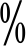 三、师德演讲比赛相关要求（一）参赛对象：全省普通中小学校、幼儿园在编在岗教师； 实施“特岗计划”以来我省招聘的特岗教师；承担师范生培养任务的高校教师。（二）参赛内容：演讲内容应紧扣“学习时代楷模，成就出彩人生”这个主题，真实反映和热情讴歌近年来为祖国教育事业做出突出贡献的优秀人民教师的先进事迹。参赛教师可以讲述自己学习“时代楷模”“河南最美教师”的感受，也可以讲述自己爱岗敬业、无私奉献的故事。每位选手演讲时间限定在 6-8 分钟， 不能使用背景音乐、视频、PPT 等形式，不能出现多人合作、表演等与演讲要求不符的形式。报到时请自带演讲稿件（纸质稿件一份，电子文档于 5 月 23 日之前通过电子邮件报送至河南师范大学）。（三）奖励办法：演讲比赛设个人一、二、三等奖，对获奖教师颁发获奖证书。各地市、各厅直属在中小学校在本地、本单位开展活动进行评选的基础上，按照《河南省“学习时代楷模， 成就出彩人生”师德演讲比赛名额分配表》（见附件 2）等额上报优秀教师参加省级现场决赛，评出个人一等奖；其余二、三等奖由各地、各单位推荐产生。各承担师范生培养任务的高校限推荐 1名教师参加省级现场决赛，同时可在校内评比的基础上推荐 1-2 名教师认定为二、三等奖。（四）决赛时间：师德演讲比赛决赛时间定于 2019 年 6 月 3 日—5 日，活动组委会将于决赛前一周开通网上抽签系统，报到时不再安排现场抽签，参加决赛的选手必须在规定时间内完成抽签并按时报到。网上抽签及报到有关事宜的通知将在决赛前一周通过河南师范大学师德主题活动网站发布。（五）报到地点：河南师范大学学术交流中心（新乡市建设东路 46 号河南师范大学西校区）。乘公交车路线：火车站乘 K1、20 路公交车。高铁到达新乡东站可乘 57 路公交车。新乡汽车西站可乘 31 路公交车、汽车东站可乘 801 路公交车。乘出租车费用约15 元左右。（六）有关要求：请各单位认真填写《河南省“学习时代楷模，成就出彩人生”师德演讲比赛报名表》（见附件 3），并于 5月 23 日前通过电子邮件报送至河南师范大学。四、师德师风优秀案例评选相关要求（一）报送对象：师德师风建设成绩突出的各级各类学校。（二）案例要求：要真实、新颖、具可操作性、有借鉴价值， 尤其要突出师德教育活动的创新性和有效性；字数 3000 至 5000 字，A4 纸打印，交稿时请在封面页注明案例名称、参评单位及通讯地址、邮编、联系人和联系电话等信息（案例模板请登录河南省师德主题活动网站下载）。（三）报送要求：各参加学校限报一件，中小学案例由各地教育局统一收集审核后报送，各省辖市选送作品不超过 20 篇，省直管县选送作品不超过 10 篇，其他类型学校由相关负责部门收集审核后报送。请认真填写《河南省“学习时代楷模，成就出彩人生”师德师风优秀案例评选报名表》（见附件 4），于 5 月 23 日前将案例纸制稿及电子稿报送至河南师范大学（案例纸质稿件和加盖公章的报名表通过 EMS 快递报送；稿件和报名表电子稿通过电子邮件报送）。五、其它事项（一）各地、各学校要高度重视，把本次活动作为贯彻落实全国教育大会精神，全面加强师德师风建设的良好契机，紧密结合师德教育主题，充分动员，认真组织，周密安排，不断丰富活动形式，扎实做好各地、各学校师德主题教育活动的组织和宣传工作，有效提升活动的影响力和示范引领作用。（二）各参赛单位要按照比赛要求认真组织，按时汇总填报相关材料，严格控制数量，确保原创水平，提升作品质量，严禁抄袭作假。对组织不认真、报送拖延、不按照数量要求上报的单位，在评奖时予以体现，情节严重者取消参赛资格。（三）对于本次师德教育主题征文和师德师风优秀案例评选活动中的优秀作品将在《教育时报》开设专栏、专版，予以刊发。（四）本次活动由省教育厅主办，河南师范大学承办，河南教育时报社协办。师德活动的最新安排、相关报名表格等将通过河南省师德主题活动网站（http://www.htu.cn/sdzthd）发布， 请各单位及参赛人员注意查看。（五）联系方式河南省教育厅师范教育处联 系 人：吕康	联系电话：0371-69691798 河南师范大学党委办公室通讯地址：河南省新乡市建设东路 46 号	453007 联系电话：0373-3326222传	真：0373-3326125联 系 人：卢	鑫	15037308560徐鹏鹏	15036636116电子邮件：sdzthd@163.com附件：1.河南省“学习时代楷模，成就出彩人生”师德教育主题征文比赛报名表河南省“学习时代楷模，成就出彩人生”师德演讲比赛名额分配表河南省“学习时代楷模，成就出彩人生”师德演讲比赛报名表河南省“学习时代楷模，成就出彩人生”师德师风优秀案例评选报名表2019 年 4 月 10 日河南省教育厅办公室	主动公开	2019 年 4 月 12 日印发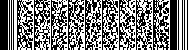 附件 1河南省“学习时代楷模，成就出彩人生”师德教育主题征文报名表报送单位（盖章）：	联系人：	联系电话：	征文总数： 获奖证书邮寄详细地址：获奖证书邮寄联系人及手机号：备注：1.为避免证书邮寄中联系不畅，请务必填写手机号码。2.请参赛单位参照以上格式，使用 Excel 制作表格，也可直接在活动网站下载填报。附件 2河南省“学习时代楷模，成就出彩人生”师德演讲比赛名额分配表— 9 —附件 3河南省“学习时代楷模，成就出彩人生” 师德演讲比赛报名表报送单位：	负责人：	手机号码：领队姓名：	领队性别：	手机号码： 获奖证书邮寄详细地址：获奖证书邮寄联系人及手机号：备注：1.推荐等级填写：“参加决赛”“二等奖”或“三等奖”。手机号码将作为网上抽签的依据，所以参加决赛的选手必须填写有效手机号码，否则将不能进行网上抽签。请参赛单位参照以上格式，使用 Excel 制作表格，也可直接在活动网站下载填报。— 11 —附件 4河南省“学习时代楷模，成就出彩人生”师德师风优秀案例评选报名表报送单位（盖章）：	联系人：	联系电话：	征文总数： 获奖证书邮寄详细地址：获奖证书邮寄联系人及手机号：备注：1.为避免证书邮寄中联系不畅，请务必填写手机号码。2.请参赛单位参照以上格式，使用 Excel 制作表格，也可直接在活动网站下载填报。序号姓 名工作单位征 文 名 称单 位参加决赛参加决赛推荐二等奖推荐三等奖合计单 位中小学教师特岗教师推荐二等奖推荐三等奖合计郑州市203510开封市11248洛阳市113510平顶山市11248安阳市11259鹤壁市11125新乡市113510焦作市11237濮阳市11237许昌市11147漯河市11125三门峡市11226南阳市113813商丘市112913信阳市113712周口市112913驻马店市112812济源市11125巩义市11124兰考县11124汝州市11124滑 县11124长垣县11124邓州市11124永城市11124固始县11124鹿邑县11124新蔡县11124省实验中学1113省第二实验中学1113省实验小学1113省实验幼儿园1113河南大学附属中学1111河南师范大学附属中学1111合 计525253113214姓	名性别工作单位演讲题目推荐等级是否为特岗教师手机号码序号案例名称参评单位联系人联系电话